Фотографии 6.3.1Объект незавершенного строительства, по проекту – деловой центр, А, А1, назначение - нежилое (кадастровый № 66:41:0301006:52)Фотографии 6.3.2Объект незавершенного строительства (II очередь – блок Б). Литер А, назначение нежилое (кадастровый № 66-66-01/020/2006-508)Фотографии 6.3.3Объект незавершенного строительства, общей площадью застройки 1064,7 кв.м, степень готовности 5%(кадастровый № кадастровый № 66:4:0301006:286)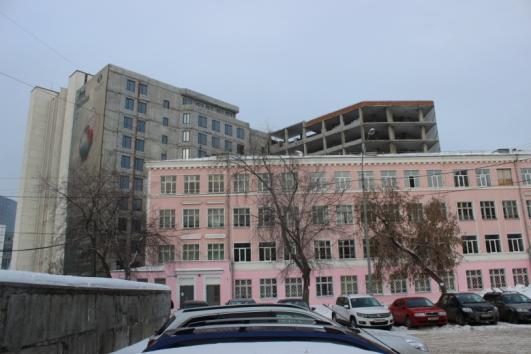 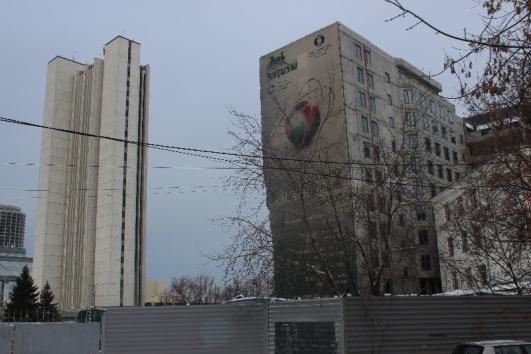 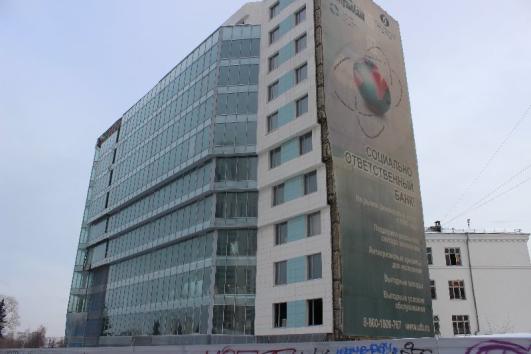 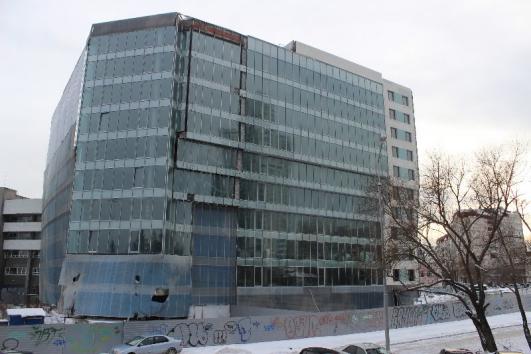 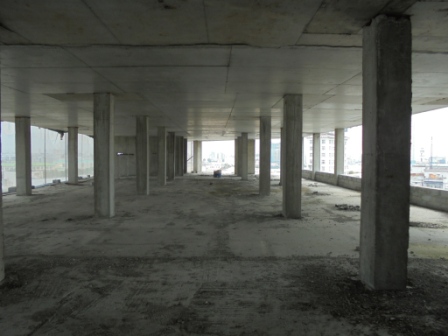 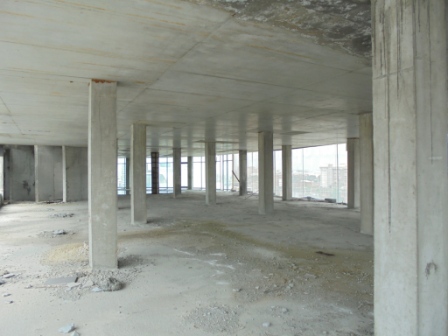 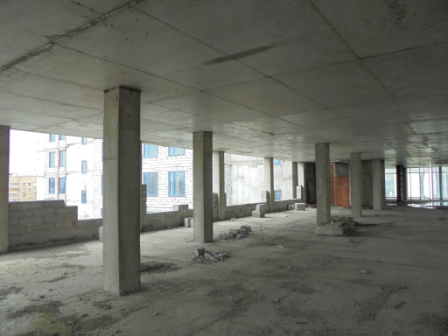 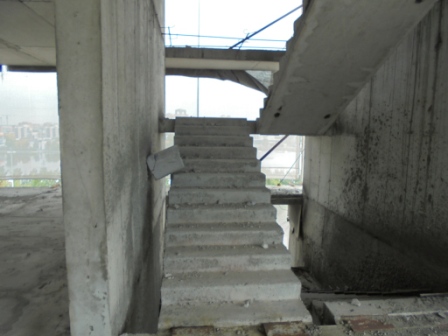 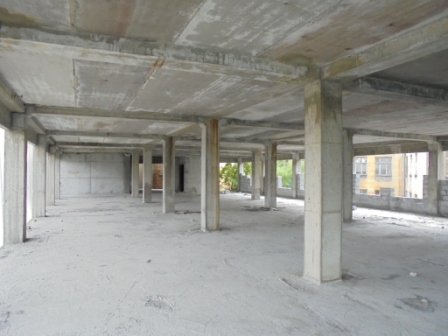 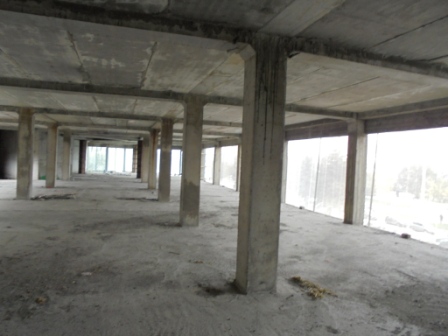 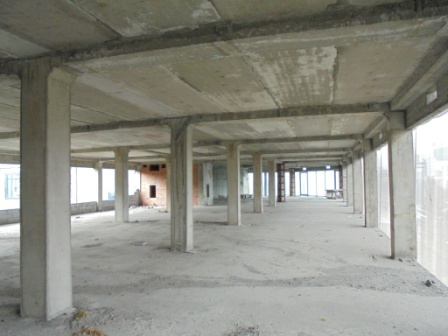 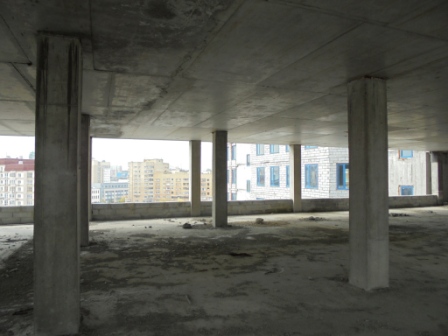 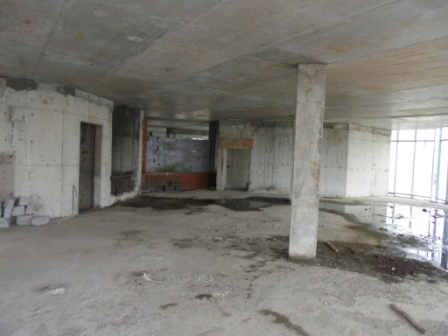 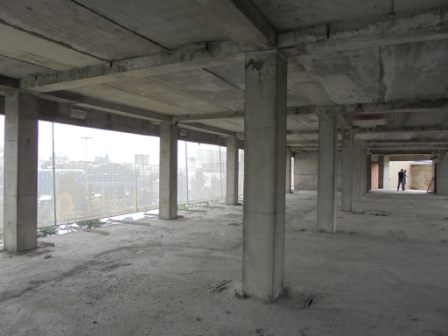 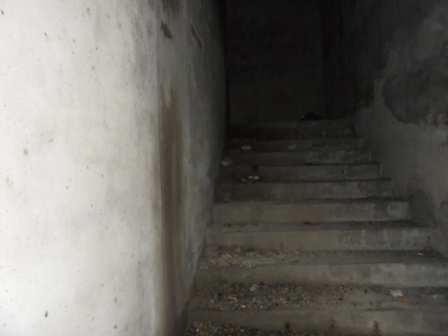 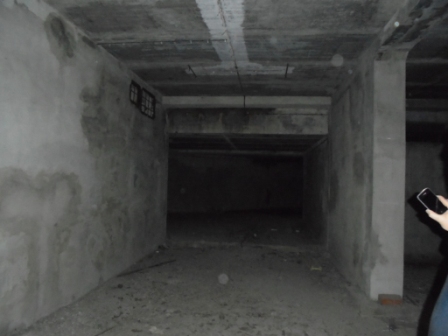 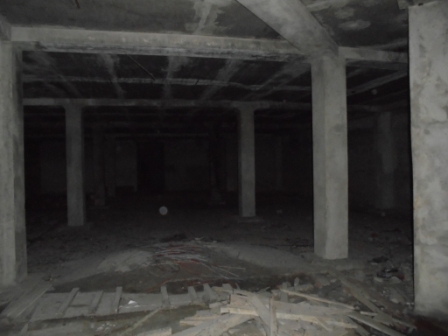 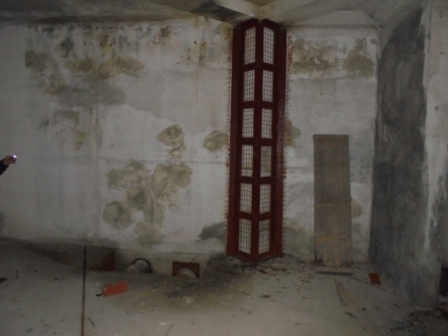 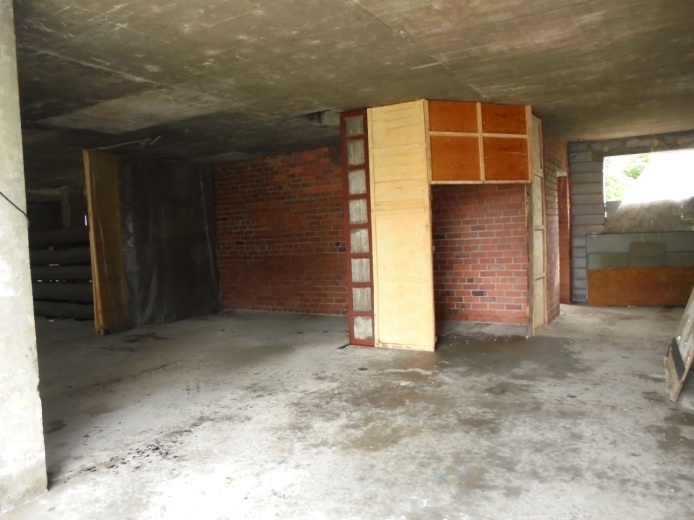 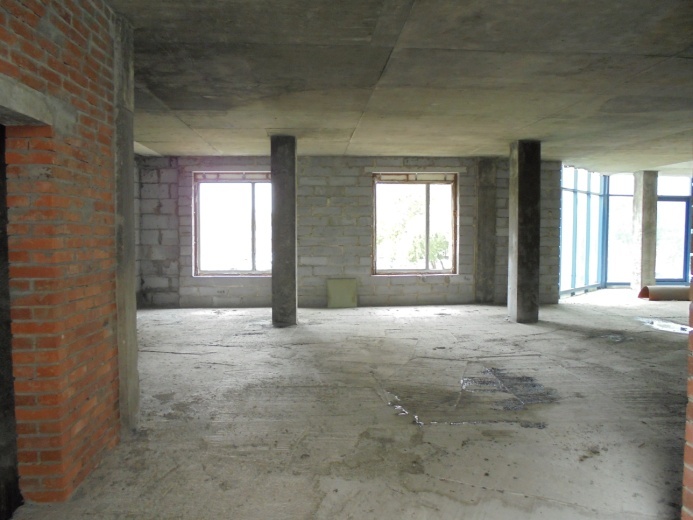 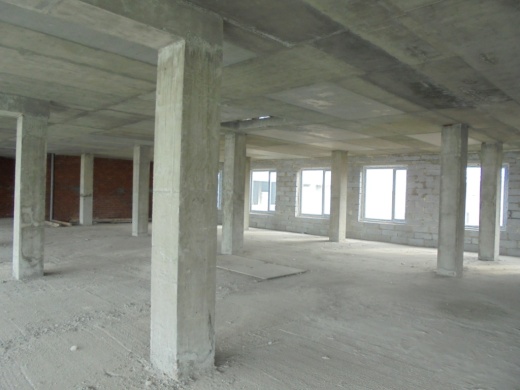 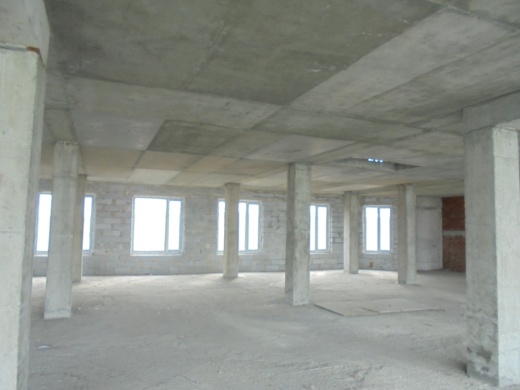 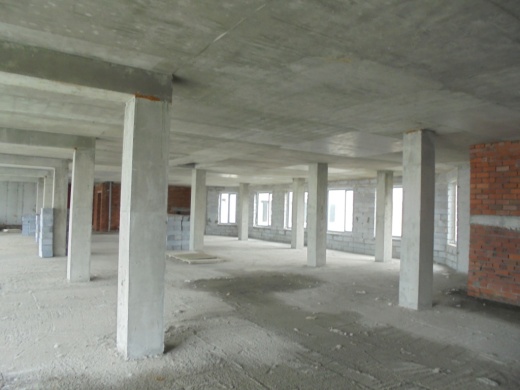 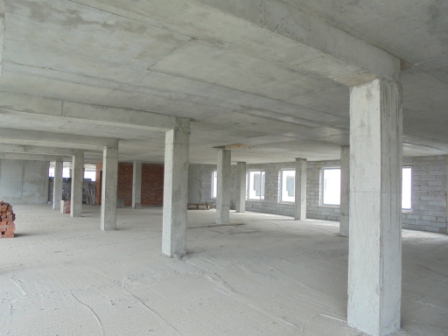 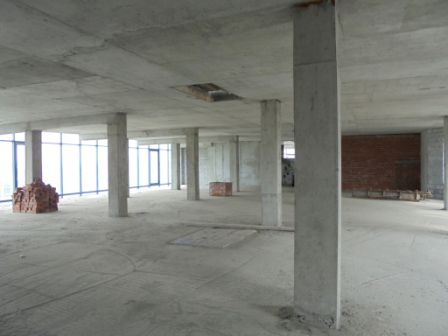 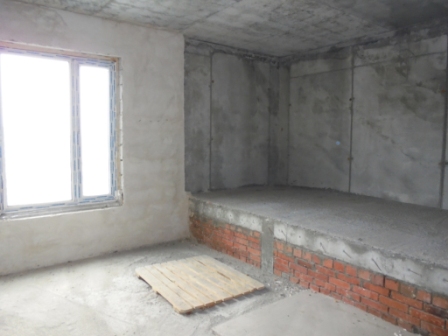 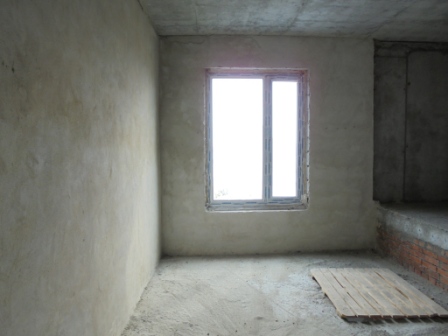 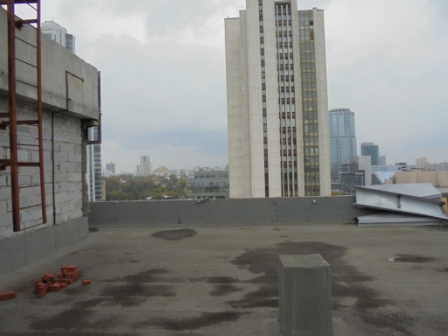 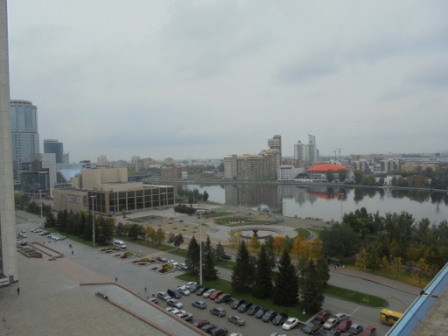 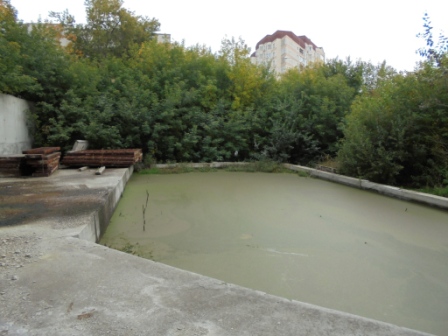 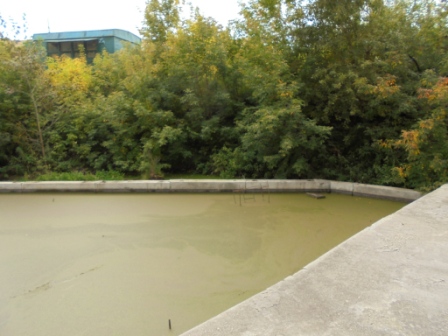 